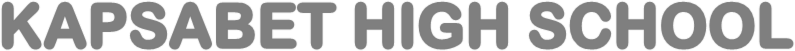 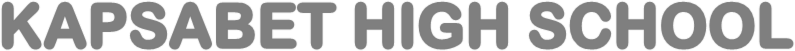 312/2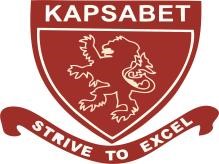 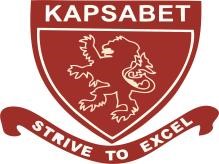 GEOGRAPHYPaper 2                                                                      Time 2 hours 45 minKenya Certificate of Secondary Education (K.C.S.E.)Name……………………………………………………….              Adm No……………….Stream…………………………………………………….               Date ………………………….Sign 	...............................................................................Instructions to CandidatesAnswer all questions in section A.In section B, Answer question 6 and any other two questions from the remaining questions.Answer all questions using the answer booklet provided.Candidate should check that all pages are printed and no questions are missing.For Examination use only.SECTION AAnswer all questions in this SectionState five reasons for studying Geography.  					 	        (5marks)………………………………………………………………………………………………………………………………………………………………………………………………………………………………………………………………………………………………………………………………………………………………………………………………………………………………………………………………………………………………………………………………………………………………………………………………………………………………………………………………………………………………(a) Name biological factors influencing agriculture.					       (2marks)………………………………………………………………………………………………………………………………………………………………………………………………………………………………………………………………………………………………………………………………………………(b) State three uses of sugar in Kenya.							       (3marks)………………………………………………………………………………………………………………………………………………………………………………………………………………………………………………………………………………………………………………………………………………………………………………………………………………………………………………………………a)  Name three main mining methods.						                  (3marks)………………………………………………………………………………………………………………………………………………………………………………………………………………………………………………………………………………………………………………………………………………………………………………………………………………………………………………………………b) Name two places where Gold is mined in Tanzania.			                    (2marks)………………………………………………………………………………………………………………………………………………………………………………………………………………………………………………………………………………………………………………………………………………a) Outline three characteristics of coniferous forests.				                 (3marks)………………………………………………………………………………………………………………………………………………………………………………………………………………………………………………………………………………………………………………………………………………………………………………………………………………………………………………………………b) Identify two fibre crops found in the tropical forests.			                  (2marks)………………………………………………………………………………………………………………………………………………………………………………………………………………………………(a)	Name two tourist attractions found in Kenya Rift valley. 	                              (2 marks)………………………………………………………………………………………………………………………………………………………………………………………………………………………………………………………………………………………………………………………………………………	(b)	State three factors that hinder domestic tourism in Kenya			       (3 marks)………………………………………………………………………………………………………………………………………………………………………………………………………………………………………………………………………………………………………………………………………………………………………………………………………………………………………………………………SECTION BAnswer question 6 and any other questions from this section.The table below shows the prices of sugar in Kenya Shillings per ton in some countries in Africa.Use it to answer question a.(i) (i) Draw a divided rectangle 16cm long to represent the prices of sugar in the year 2016.                                                                                                                                                                                (8 marks)(ii) State two advantages of using compound bar graph to present statistical data.       (2 marks) ……………………………………………………………………………………………………………………………………………………………………………………………………………………………………………………………………………………………………………………………………………… 	(b) State three physical conditions that  favours cocoa farming in Ghana.		       (3 marks)………………………………………………………………………………………………………………………………………………………………………………………………………………………………………………………………………………………………………………………………………………(c)Describe stages involved in processing of cocoa from harvesting to marketing.        (8 marks)……………………………………………………………………………………………………………………………………………………………………………………………………………………………………………………………………………………………………………………………………………………………………………………………………………………………………………………………………………………………………………………………………………………………………………………………………………………………………………………………………………………………………………………………………………………………………………………………………………………………………………………………………………………………………………………………………………………………………………………………………………………………………………… 	(d)Apart from making oil give four other uses of oil palm.			                   (4 marks) ………………………………………………………………………………………………………………………………………………………………………………………………………………………………………………………………………………………………………………………………………………………………………………………………………………………………………………………………(a) (i) Distinguish between a forest and forestry.					       (2 marks)………………………………………………………………………………………………………………………………………………………………………………………………………………………………………………………………………………………………………………………………………………     	 (ii) Name two indigenous softwood trees species found in Western Region of Kenya. (2marks)………………………………………………………………………………………………………………………………………………………………………………………………………………………………………………………………………………………………………………………………………………(b)(i) State three characteristics of planted forests.		                                           (3 marks)………………………………………………………………………………………………………………………………………………………………………………………………………………………………………………………………………………………………………………………………………………  	  (ii) Name two forest reserves in Western region of Kenya.			                   (2 marks)     ………………………………………………………………………………………………………………………………………………………………………………………………………………………………………………………………………………………………………………………………………………        c) (i) State four characteristics of temperate hardwood forests.		                   (4 marks)………………………………………………………………………………………………………………………………………………………………………………………………………………………………………………………………………………………………………………………………………………………………………………………………………………………………………………………………   ………………………………………………………………………………………………………………(ii) Explain three problems which have limited exploitation of tropical hardwood in Africa													      (6marks)………………………………………………………………………………………………………………………………………………………………………………………………………………………………………………………………………………………………………………………………………………………………………………………………………………………………………………………………………………………………………………………………………………………………………………………………………………………………………………………………………………………………………………………………………………………………………………………………………………d) Give the differences between exploitation of softwood forests in Kenya and Canada under the following sub-headings:(i)Tree species							                          	       (2 marks)………………………………………………………………………………………………………………………………………………………………………………………………………………………………………………………………………………………………………………………………………………(ii)Mode of exploitation						                          	      (2 marks)………………………………………………………………………………………………………………………………………………………………………………………………………………………………………………………………………………………………………………………………………………(iii)Marketing  of product						                                           (2 marks)………………………………………………………………………………………………………………………………………………………………………………………………………………………………………………………………………………………………………………………………………………a) (i)Give  three  common  methods through which land has been reclaimed in Kenya														      (3 marks) ………………………………………………………………………………………………………………………………………………………………………………………………………………………………………………………………………………………………………………………………………………	ii) Give two methods that are used to drain swamps in Kenya.			      (2 marks) ………………………………………………………………………………………………………………………………………………………………………………………………………………………………………………………………………………………………………………………………………………	b) (i)Name two rivers  that supply water to the Mwea irrigation scheme		     (2 marks) ………………………………………………………………………………………………………………………………………………………………………………………………………………………………………………………………………………………………………………………………………………ii) Explain how the following factors influenced the establishment of Mwea irrigation scheme.		-	Topography							                              (2 marks) ………………………………………………………………………………………………………………………………………………………………………………………………………………………………………………………………………………………………………………………………………………		-	Soils										     (2 marks) ………………………………………………………………………………………………………………………………………………………………………………………………………………………………………………………………………………………………………………………………………………		-	Population									    (2 marks) ……………………………………………………………………………………………………………………………………………………………………………………………………………………………………………………………………………………………………………………………………………		-	Government policy								     (2 marks……………………………………………………………………………………………………………………………………………………………………………………………………………………………………………………………………………………………………………………………………………	c)  i)Name three areas that make up the Zuider zee reclamation project in the Netherlands.														   (3 marks)……………………………………………………………………………………………………………………………………………………………………………………………………………………………………………………………………………………………………………………………………………	ii)Explain four differences between reclamation in Kenya and the Netherlands.	   (8 marks) …………………………………………………………………………………………………………………………………………………………………………………………………………………………………………………………………………………………………………………………………………………………………………………………………………………………………………………………………………………………………………………………………………………………………………………………………………………………………………………………………………………………………………………………………………………………………………………………………………………………………………………………………………………………………………………………………………………………………………………………………………………………………………………………………………………………………………………………………………………………………………………………………………………………………………………………………………………………………………………………………………………………………………………………………………………………………………………………………………………………………………………………………………………………………………………………………………………………………………………………………………………………………………………………………………………………………………………………………………………………………………………………………………………………………………………………………………………………………………………………………………………………………………………………………………………(a)The diagram below shows  the occurance of petroleum  in the earth’s crust.Use it to answer question a i)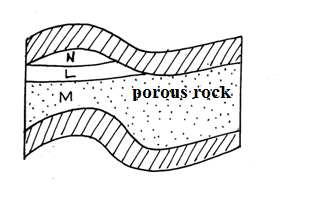 (i)Name the substance in the areas labelled L,M and N 			                             (3marks)L……………………………………………………………………………………………………………M…………………………………………………………………………………………………………N……………………………………………………………………………………………………………(ii)Give three by –products obtained  when crude oil is refined		                   (3marks)………………………………………………………………………………………………………………………………………………………………………………………………………………………………………………………………………………………………………………………………………………………………………………………………………………………………………………………(b)State five effects of  mining on the environment			                              (5marks) ……………………………………………………………………………………………………………………………………………………………………………………………………………………………………………………………………………………………………………………………………………………………………………………………………………………………………………………………………………………………………………………………………………………………………………………………………………………………………………………………………………………………………………………………………………………………………………………………………………………………………………………………………………………………………………………………………………………………………………………………………………………………………………… (c) (i)Describe the stages involved in the processing of trona from lake Magadi.	        (6marks)………………………………………………………………………………………………………………………………………………………………………………………………………………………………………………………………………………………………………………………………………………………………………………………………………………………………………………………………………………………………………………………………………………………………………………………………………………………………………………………………………………………………………………………………………………………………………………………………………………………………………………………………………………………………………………………………………………………………………………………………………………………………………………………………………………………………………………………………………………………………            ………………………………………………………………………………………………………………(ii)Explain four ways in which Kenya  has benefited from  the mining of trona on lake 	Magadi 										        (8marks) ………………………………………………………………………………………………………………………………………………………………………………………………………………………………………………………………………………………………………………………………………………………………………………………………………………………………………………………………………………………………………………………………………………………………………………………………………………………………………………………………………………………………………………………………………………………………………………………………………………………………………………………………………………………………………………………………………………………………………………………………………………………………………………………………………………………………………………………………………………………………            ………………………………………………………………………………………………………………a) i) Name two types of fish reared in fish farms in Kenya. 		                    	       (2marks)………………………………………………………………………………………………………………………………………………………………………………………………………………………………………………………………………………………………………………………………………………ii) State four efforts taken by the Kenyan government to improve fish farming. 	        (4marks)……………………………………………………………………………………………………………………………………………………………………………………………………………………………………………………………………………………………………………………………………………………………………………………………………………………………………………………………………………………………………………………………………………………………………………iii) Differentiate pelagic fishing from demersal fishing. 				        (2marks)………………………………………………………………………………………………………………………………………………………………………………………………………………………………………………………………………………………………………………………………………………………………………………………………………………………………………………………………………………………………………………………………………………………………………………  	b) Describe purse seining method of fishing. 						       (5marks)……………………………………………………………………………………………………………………………………………………………………………………………………………………………………………………………………………………………………………………………………………………………………………………………………………………………………………………………………………………………………………………………………………………………………………………………………………………………………………………………………………………………………………………………………………………………………………………………………………… 	 c) Compare fishing in Kenya and Japan under the following headings:i) Nature of landscape 									   (2marks)………………………………………………………………………………………………………………………………………………………………………………………………………………………………………………………………………………………………………………………………………………ii) Market 										                    (2marks)………………………………………………………………………………………………………………………………………………………………………………………………………………………………………………………………………………………………………………………………………………         	iii) Climate             										        (2marks)………………………………………………………………………………………………………………………………………………………………………………………………………………………………………………………………………………………………………………………………………………e) Explain the following problems of fishing in Kenya and suggest one possible solution for each.i) Pollution. 											        (3marks)………………………………………………………………………………………………………………………………………………………………………………………………………………………………………………………………………………………………………………………………………………………………………………………………………………………………………………………………ii) Growth of weeds. 									       (3marks)………………………………………………………………………………………………………………………………………………………………………………………………………………………………	………………………………………………………………………………………………………………Maximum ScoreCandidate ScoreCandidate ScoreSection A.2525Question 62525Question 72525Question 82525Question 92525Question 102525TOTAL100%100%YEARKENYASOUTH AFRICATANZANIAZAMBIA201495,40061,92768,70284,4472015111,71367,46266,98593,7982016110,87865,17390,64986,832